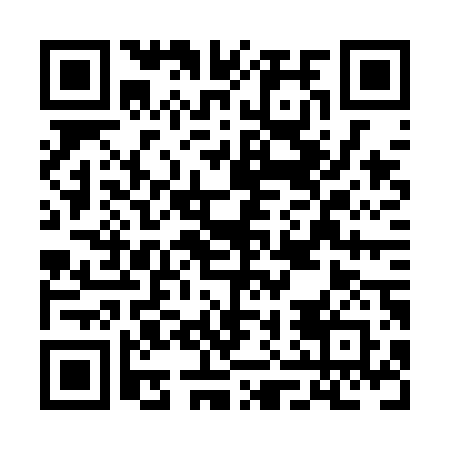 Ramadan times for Cherry Grove, Ontario, CanadaMon 11 Mar 2024 - Wed 10 Apr 2024High Latitude Method: Angle Based RulePrayer Calculation Method: Islamic Society of North AmericaAsar Calculation Method: HanafiPrayer times provided by https://www.salahtimes.comDateDayFajrSuhurSunriseDhuhrAsrIftarMaghribIsha11Mon6:256:257:431:355:397:277:278:4512Tue6:236:237:411:345:407:287:288:4613Wed6:216:217:391:345:417:297:298:4714Thu6:206:207:381:345:427:317:318:4915Fri6:186:187:361:335:437:327:328:5016Sat6:166:167:341:335:447:337:338:5117Sun6:146:147:321:335:457:347:348:5318Mon6:126:127:311:335:467:357:358:5419Tue6:106:107:291:325:477:377:378:5520Wed6:086:087:271:325:487:387:388:5621Thu6:076:077:251:325:497:397:398:5822Fri6:056:057:231:315:507:407:408:5923Sat6:036:037:221:315:517:417:419:0024Sun6:016:017:201:315:517:427:429:0225Mon5:595:597:181:305:527:447:449:0326Tue5:575:577:161:305:537:457:459:0427Wed5:555:557:141:305:547:467:469:0628Thu5:535:537:131:305:557:477:479:0729Fri5:515:517:111:295:567:487:489:0830Sat5:495:497:091:295:577:507:509:1031Sun5:475:477:071:295:577:517:519:111Mon5:455:457:061:285:587:527:529:122Tue5:435:437:041:285:597:537:539:143Wed5:415:417:021:286:007:547:549:154Thu5:395:397:001:286:017:557:559:175Fri5:375:376:591:276:017:577:579:186Sat5:355:356:571:276:027:587:589:197Sun5:335:336:551:276:037:597:599:218Mon5:315:316:531:266:048:008:009:229Tue5:295:296:521:266:048:018:019:2410Wed5:275:276:501:266:058:028:029:25